UCH WAŁA NR LXVI/618/23Rady Miejskiej W Czempiniuz dnia 17 sierpnia 2023 r.w sprawie przystąpienia do sporządzenia miejscowego planu zagospodarowania przestrzennego dla terenu części obrębu Bieczyny, dla terenu części obrębu Głuchowo, dla terenu części obrębu Sierniki i dla terenu części obrębu Srocko WielkieNa podstawie art. 18 ust. 2 pkt 5) ustawy z dnia 8 marca 1990 r. o samorządzie gminnym 
(Dz. U. z 2023 r. poz. 40 z późn. zm.) oraz art. 14 ust. 1 ustawy z dnia 27 marca 2013 r. o planowaniu i zagospodarowaniu przestrzennym (Dz. U. z 2023 r. poz. 977) Rada Miejska w Czempiniu uchwala, co następuje:§ 1.Przystępuje się do sporządzenia miejscowego planu zagospodarowania przestrzennego dla terenu części obrębu Bieczyny, dla terenu części obrębu Głuchowo, dla terenu części obrębu Sierniki i dla terenu części obrębu Srocko Wielkie.Granice obszaru objętego opracowaniem planu przedstawiono na mapie stanowiącej załącznik graficzny do niniejszej uchwały.§ 2.Opracowanie i uchwalenie miejscowego planu zagospodarowania przestrzennego dla terenu części obrębu Bieczyny, dla terenu części obrębu Głuchowo, dla terenu części obrębu Sierniki i dla terenu części obrębu Srocko Wielkie może następować odrębnie dla poszczególnych fragmentów objętych niniejszą uchwałą. Dopuszcza się etapowe prowadzenie procedury planistycznej.§ 3.Wykonanie uchwały powierza się Burmistrzowi Gminy Czempiń.§ 4.Uchwała wchodzi w życie z dniem jej podjęcia.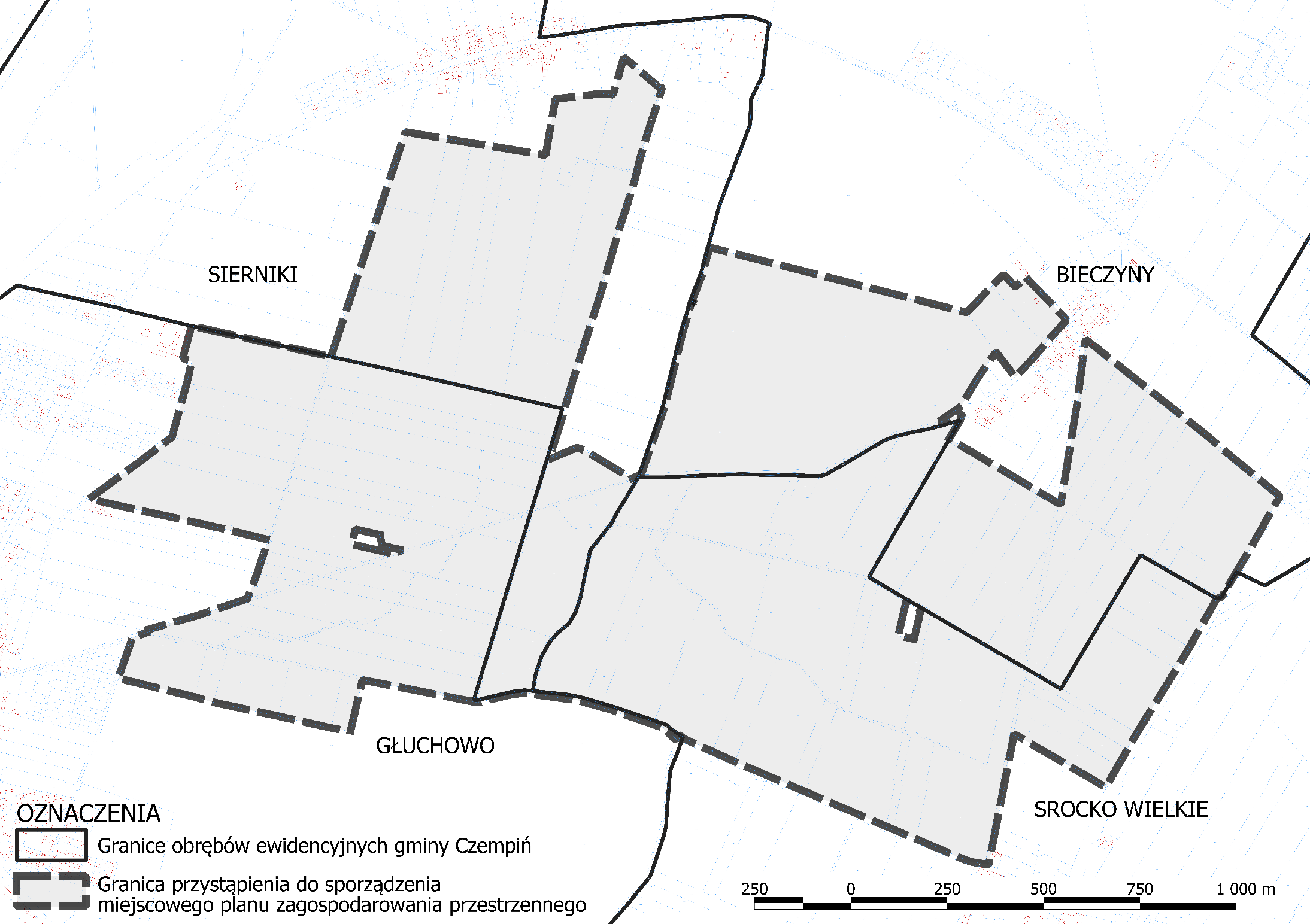 UZASADNIENIE DO UCHWAŁY NR LXVI/618/23Rady Miejskiej w Czempiniuz dnia 17 sierpnia 2023 r.Niniejszą uchwałą przystępuje się do sporządzenia miejscowego planu zagospodarowania przestrzennego dla terenu części obrębu Bieczyny, dla terenu części obrębu Głuchowo, dla terenu części obrębu Sierniki i dla terenu części obrębu Srocko Wielkie.Teren objęty opracowaniem zgodnie z informacją z rejestru gruntów zajmuje powierzchnię około 3 km2.Opracowanie przedmiotowego miejscowego planu zagospodarowania przestrzennego ma na celu ochronę dużego kompleksu gruntów rolnych dobrej klasy bonitacyjnej gleby, przed intensywnym jej zabudowaniem wywołanym niekontrolowanym rozrastaniem się jednostek osadniczych. Wyznaczenie terenów na potrzeby upraw polowych pozwoli na ograniczenie zabudowy i umożliwi ochronę gruntów rolnych w szczególności przed inwestycjami mogącymi zawsze znacząco lub potencjalnie znacząco oddziaływać na środowisko, które to inwestycje mogą mieć niekorzystny wpływ na już istniejącą zabudowę mieszkaniową w miejscowościach Bieczyny, Głuchowo, Sierniki i Srocko Wielkie. Opracowanie planu miejscowego dla wskazanego obszaru pozwoli poza ochroną krajobrazu-rolniczo-leśnego. Rozczłonkowanie gruntów rolnych na mniejsze parcele z uwagi na wprowadzenie nowej zabudowy może ograniczać lub uniemożliwić stosowania racjonalnej gospodarki rolnej w zakresie upraw oraz stosowanie środków ochrony roślin i nawozów, dlatego celem opracowania planu jest ograniczenie rozczłonkowania dużego kompleksu gruntów rolnych na mniejsze fragmenty, mając na uwadze iż należy dążyć do skupiania zabudowy w ramach istniejących miejscowości. Z obszaru opracowania wyłącza się niewielkie tereny w obrębie Głuchowo oraz obręb Srocko Wielkie, na których zrealizowane są istniejące elektrownie wiatrowe o wysokościach masztu 100 m npt., średnicach wirników 50,0 m oraz o łącznych wysokościach przy wniesionych skrzydłach wirników w maksymalnych punktach 150,0 m. Wyżej wskazane siłownie wiatrowe uzyskały pozwolenia na budowę na podstawie decyzji o warunkach zabudowy. Mając na uwadze, iż są to już istniejące elektrownie wiatrowe, uznaje się za bezzasadne obejmowanie terenów działek, na których są zrealizowane obiekty związane z odnawialnymi źródłami energii w przedmiotowym opracowaniu planistycznym. Z uwagi na zaobserwowanie trendu rozlewania się zabudowy poza główne obszary osadnicze gminy Czempiń, rekomenduje się podjęcie działań w celu ochrony dużych kompleksów gruntów rolnych na terenie gminy Czempiń. Z mocy ustawy o planowaniu i zagospodarowaniu przestrzennym do wyłącznej kompetencji Rady Miejskiej należy ustalenie przeznaczenia i zasad zagospodarowania terenu i stanowienia przepisów gminnych w zakresie zagospodarowania przestrzennego.Wobec powyższego, podjęcie przedmiotowej uchwały jest uzasadnione.